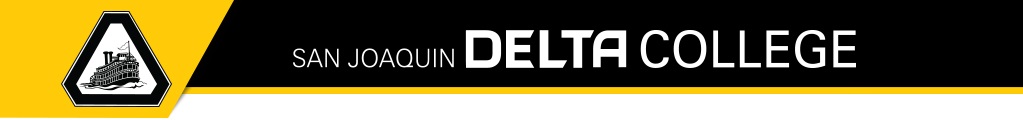 AMENDMENT #      AGREEMENT BETWEENSAN JOAQUIN DELTA COLLEGEAND(INSERT SUPPLIER NAME HERE)This is an amendment to Agreement, SJDC Contract Number      , entered into between       and San Joaquin Delta Community College District on or about      , 20      and shall be incorporated to the original Agreement. The Agreement is hereby amended as follows:The Agreement is ratified and affirmed in all other aspects.The last date signed will be the effective date of the amendment.Accepted By:_____________________________		________________________________(Supplier’s Authorized Signer)		(District’s Authorized Signer)______________________________		________________________________Print Name & Title		Print Name & Title______________________________		________________________________Date		Date